1. Leverantör/Utförare2. Projektbeskrivning3. Underskrift 4. Havs- och vattenmyndighetens interna noteringarProjektrapporteringBeskriv kortfattat vad som hittills genomförts inom projektet. Beskriv eventuella avvikelser kopplade till syfte och mål.Beskriv hur projektet följer sin projekt- och tidsplan. Beskriv även hur projektet forsättningsvis har tänkt att följa planerna, kommentera eventuella avvikelser.ProjektbudgetHur mycket har hittills förbrukats av projektets beviljade bidrag? Beskriv hur projektet följer sin budget. Beskriv även hur projektet fortsättningvis kommer att följa sin budget, kommentera eventuella avvikelser.Övrigt av intresse för bedömningBilagorEkonomisk redovisning (obligatorisk)Eventuella andra bilagor, rapporter och liknande materialUpplysningarAnvisningar för ifyllande av blankett Huvudsida 1. Leverantör/Utförare Fyll i samtliga kontaktuppgifter 2. Projektbeskrivning Ansvarig utredare på Havs-och vattenmyndigheten är samma som uppgavs i Havs-och vattenmyndighetens beslut om bidrag. Projektets diarienummer är samma som vad som angavs i Havs-och vattenmyndighetens beslut om bidrag. Rutan för projektbenämningen fylls i med samma projektnamn som angavs i ansökan. 3. Underskrift Delrapporten ska skrivas under av behörig person. 4. Havs-och vattenmyndighetens interna noteringar Fylls endast i av utredare vid Havs-och vattenmyndigheten. Rapporteringsdelen 1. Projektrapportering 1.1 Beskriv kortfattat vad som hittills genomförts inom projektet och beskriv eventuella avvikelser kopplat till syfte och mål Redovisa kortfattat. Beskriv eventuella avvikelser och dess orsaker. 1.2 Beskriv hur projektet följer sin projekt-och tidplan och fortsättningsvis har tänkt följa sin projekt-och tidplan och kommentera eventuella avvikelser Redovisa kortfattat. Beskriv eventuella avvikelser och dess orsaker. 2. Projektbudget 2.1 Hur mycket har hittills förbrukats av projektets beviljade bidrag från HaV? Ange belopp i kronor.2.2 Beskriv hur projektet följer sin budget och fortsättningsvis kommer att följa sin budget, kommentera eventuella avvikelser Beskriv kortfattat och kommentera eventuella avvikelser och dess orsaker. 3. Övrigt av intresse för bedömning Fylls i vid behov. 4. Bilagor 4.1 Ekonomiska redovisning (obligatorisk) Bilagan ekonomiska redovisning är obligatorisk. Den ekonomiska redovisningen ska vara ett utdrag ur projektets redovisningssystem som visar projektets totala kostnad. 4.2 Eventuella andra bilagor, rapporter och liknande material Ange samtliga rapporter och annat material som bifogas. 5. Upplysningar Information om personuppgifter som lämnas till Havs-och vattenmyndigheten genom denna redovisning. 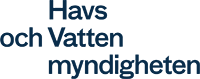 Box 11 930, 404 39 GöteborgTelefonnummer (växel): 010-698 60 00 E-post:havochvatten@havochvatten.se 
Webbadress: www.havochvatten.seDelrapportering av projekt finansierade med medel från anslag 1:2 MiljöövervakningSamtliga fält i blanketten ska fyllas i (det räcker inte att hänvisa till bilaga). Underteckna och skicka in blanketten, tillsammans med bilagor, via e-post till havochvatten@havochvatten.se. Följande ämnesrad ska anges i e-postmeddelandet: Delrapportering av projekt finansierade med medel från anslag 1:2 Miljöövervakning, dnr. ÅÅÅÅ-XXXXXXDen undertecknade delrapporten inklusive bilagor ska vara oss tillhanda senast det datum som angivits i beslutet.Anvisningar för ifyllande av denna blankett finns på sida 4-5.Myndighet/Länsstyrelse/Företag/OrganisationMyndighet/Länsstyrelse/Företag/OrganisationMyndighet/Länsstyrelse/Företag/OrganisationOrganisationsnummerAdressPostnummerPostnummerOrtPostadressPostadressTelefonnummerTelefonnummerKontaktpersonKontaktpersonTelefonnummerTelefonnummerMobiltelefonnummerMobiltelefonnummerE-postadressE-postadressAnsvarig utredare på Havs-och vattenmyndighetenHavs- och vattenmyndighetens diarienummerProjektbenämning
Projektbenämning
Underskrift av behörig personUnderskrift av behörig personUnderskrift av behörig personSignaturNamnförtydligandeOrt och datumDelrapportering godkänd (datum)Sign. ansvarig utredare på Havs- och vattenmyndighetenKommentarerKommentarerBeviljat för det år som rapporterasFörbrukat för det år som rapporterasFilnamnBilagans rubrik
     FilnamnBilagans rubrik
     Havs- och vattenmyndigheten är personuppgiftsansvarig för de personuppgifter som du lämnar i denna blankett.Om du har frågor om hur Havs- och vattenmyndigheten behandlar dina personuppgifter, kontakta dataskyddsombudet på e-postadress dataskyddsombud@havochvatten.se . Läs mer om hur Havs- och vattenmyndigheten behandlar personuppgifterpå www.havochvatten.se